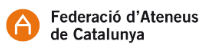 GRUP DE COMPRA CONJUNTA D'ENERGIA FACCOMPROMÍS D’ADHESIÓL'associació ___________________________________amb CIF ______________ i seu   social a ______________________________________amb CP _______ de________ ______________________, representada pel/la Sr/Sra. ___________________ amb DNI______________ en qualitat de ___________________, manifesta que formarà part del grup de compra d’energia elèctrica de la FAC a partir de la finalització del contracte vigent amb la seva comercialitzadora, i es compromet a acceptar la contractació de la/es comercialitzadora/es que surti/n adjudicatària/es de la mateixa en base al millor preu ofert, sempre que el preu adjudicat resultant sigui inferior al preu ofertat de forma individual al soci per qualsevol comercialitzadora abans del 31/03/2021 pel període 01/07/2021 a 30/06/2022.   Cal remetre l’oferta formal de la comercialitzadora amb el millor preu aconseguit, en cas contrari s’entendrà que el soci accepta el preu que aconsegueixi el grup de compra de la FAC.I perquè així consti, Signat, a ____________, a ___ de __________ de 2021